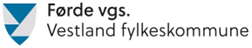 UTSTYRSLISTE NATURBRUK Arbeidsdress/ - klede til alle sesongarRegnkledeVernesko (sko med vernetå)Gummistøvlar VernebrillerTynne arbeidshandshandskar  Høyrselsvern Meterstokk Tømmerblyant Verneklede, sko og hjelm til bruk i skogen/med motorsag: her vil det vere høve til å tinge etter skulestart, til rabatterte prisar (ikkje aktuelt for naturbruk m/hest). Til kroppsøving: 	1 sett treningsklede og sko til utandørsbruk 1 sett treningsklede og sko til innandørsbruk PC (sjå heimesida til skulen for info om kjøp av skule-PC)Skrivesaker Hengelås til bokskapHengelås til garderobe i kjeller på internatet (også for dei som ikkje bur der)Tilleggsutstyr som gjeld naturbruk med hestRidestøvlar eller sko med hæl til riding (kan evt. kjøpe ridesko med vernetå, så slepp ein kjøpe vernesko)Ridehjelm RidehanskarBukse utan store saumar på innsida, t.d. ridebukseTryggleiksvest til sprangriding – kan lånast på skulenAnbefalt: Varmedress til bruk om vinteren 